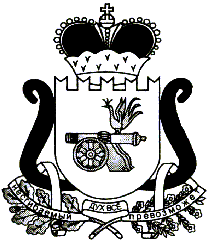 ЕЛЬНИНСКИЙ РАЙОННЫЙ СОВЕТ ДЕПУТАТОВ      					       Р Е Ш Е Н И Еот    18.06.2018                                                                                               № 30               г. ЕльняВ  соответствии с Гражданским кодексом Российской Федерации, Федеральным законом от 06.10.2003 № 131-ФЗ «Об общих принципах организации местного самоуправления в Российской Федерации», Федеральным законом от 05.04.2013 № 44-ФЗ «О контрактной системе в сфере закупок товаров, работ, услуг для обеспечения государственных и муниципальных нужд»,  Уставом муниципального образования «Ельнинский район» Смоленской области (новая редакция), Положением о порядке управления и распоряжения объектами муниципальной собственности  муниципального образования «Ельнинский район» Смоленской области, утвержденного  решением Ельнинского районного Совета депутатов от 27.03.2014  № 12 (в редакции решения от 21.02.2018 №12), Положением об отделе экономического развития, прогнозирования, имущественных и земельных отношений Администрации муниципального образования «Ельнинский район» Смоленской области, утвержденного постановлением Администрации муниципального образования «Ельнинский район» Смоленской области от 12.09.2013 №524, Ельнинский районный Совет депутатов  Р Е Ш И Л:1. Утвердить перечень имущества муниципального образования «Ельнинский район» Смоленской области, подлежащего передаче в муниципальную собственность Ельнинского городского поселения Ельнинского района Смоленской области, согласно приложению.2. Рекомендовать Совету депутатов Ельнинского городского поселения Ельнинского района Смоленской области принять соответствующие правовые акты.                                                                                              Приложение к решению Ельнинского районного                                                                                           Совета депутатов                                                                                                 от 18.06.2018 г. Перечень имущества муниципального образования «Ельнинский район» Смоленской области, подлежащего передаче в муниципальную собственность Ельнинского городского поселения Ельнинского района Смоленской областиПредседатель Ельнинскогорайонного Совета депутатов_____________ Е.Н. ГераськоваГлава муниципальногообразования «Ельнинский район»Смоленской области________________ Н.Д. МищенковОтп.1 экз. – в делоРазослать: отд.эк.(3экз.), Исп. А.А. Макаренковател. 4-29-09«___»________2018г.Разработчик:В.М. Никоноровател. 4-24-33«___»________2018г.Визы:Е.А.Жукова	___________        «___»______ 2018 г.№ п/пНаименование недвижимого имуществаАдрес (местонахождение) объектаКадастровый (условный) номер Общая площадь, кв.м.1.КвартираСмоленская область, Ельнинский район, г. Ельня, мкр. Кутузовский, д.8, кв.2967:08:0010135:40740,22. КвартираРоссийская Федерация, Смоленская область, Ельнинский район, г. Ельня, мкр. Кутузовский, д.4, кв.2667:08:0010135:27240,13.КвартираСмоленская область, Ельнинский район, г. Ельня, мкр. Кутузовский, д.3, кв.5067:08:0010135:92940,0